О принятии дополнительных мер безопасностиВ рамках исполнения протокола внеочередного совместного заседания антитеррористической комиссии в Свердловской области и оперативного штаба в Свердловской области от 23.03.2024 № 4 ПОСТАНОВЛЯЕТ:1. Главам сельских поселений, расположенных на территории Слободо-Туринского муниципального района: приостановить проведение развлекательных, торговых и массовых мероприятий до 13.05.2024. При проведении спортивных мероприятий и мероприятий патриотической направленности исключить факты проведения мероприятий в местах, где не обеспечены требования к антитеррористической защищенности;провести инструктажи с сотрудниками по действиям при угрозе или совершении террористического акта; провести осмотры многоквартирных домов и собственных объектов (территорий) с целью своевременного выявления возможных признаков подготовки или совершения террористических актов, ограничить доступ в подвальные, чердачные и технические помещения, а также обеспечить антитеррористическую защищенность объектов транспортной инфраструктуры и транспортных средств.2. Начальнику Слободо-Туринского муниципального отдела образованием, руководителям подведомственных организаций:приостановить проведение развлекательных, торговых и массовых мероприятий до 13.05.2024. При проведении спортивных мероприятий и мероприятий патриотической направленности исключить факты проведения мероприятий в местах, где не обеспечены требования к антитеррористической защищенности;усилить пропускной режим в административные здания;провести инструктажи с сотрудниками по действиям при угрозе или совершении террористического акта; провести осмотры собственных объектов (территорий) с целью своевременного выявления возможных признаков подготовки или совершения террористических актов.3. Опубликовать настоящее постановление в общественно-политической газете Слободо-Туринского муниципального района  «Коммунар» и разместить  на официальном сайте Администрации Слободо-Туринского муниципального района в информационно-телекоммуникационной сети «Интернет» http://slturmr.ru/.4. Контроль за исполнением настоящего постановления оставляю за собой.Глава Слободо-Туринского муниципального района		         		        В.А. Бедулев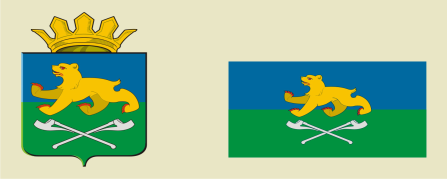 АДМИНИСТРАЦИЯ СЛОБОДО-ТУРИНСКОГОМУНИЦИПАЛЬНОГО РАЙОНАПОСТАНОВЛЕНИЕАДМИНИСТРАЦИЯ СЛОБОДО-ТУРИНСКОГОМУНИЦИПАЛЬНОГО РАЙОНАПОСТАНОВЛЕНИЕ25.03.2024                                                           № 131  с. Туринская Слободас. Туринская Слобода